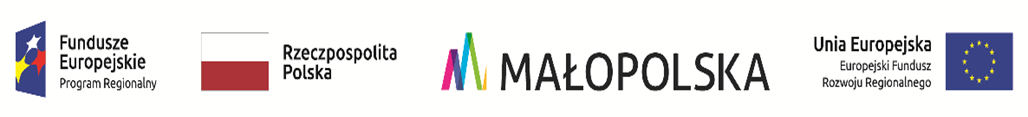 SprostowanieOgłoszenie zmian lub dodatkowych informacjiDostawyPodstawa prawna:Dyrektywa 2014/24/UESekcja I: Instytucja zamawiająca/podmiot zamawiającyI.1) Nazwa i adresyOficjalna nazwa: Szpital Kliniczny im. dr. Józefa Babińskiego SPZOZ w KrakowieAdres pocztowy: ul. dr. J. Babińskiego 29Miejscowość: KrakówKod NUTS: PL213 Miasto KrakówKod pocztowy: 30-393Państwo: PolskaOsoba do kontaktów: Anna WilkE-mail: anna.wilk@babinski.plTel.: +48 126524526Faks: +48 126524459Adresy internetowe:Główny adres: www.babinski.plSekcja II: PrzedmiotII.1) Wielkość lub zakres zamówieniaII.1.1) Nazwa:Wykonanie, dostawa i montaż mebli oraz wyposażenia w budynku szpitalnym nr 1Numer referencyjny: ZP-1/21II.1.2) Główny kod CPV39100000 MebleII.1.3) Rodzaj zamówieniaDostawyII.1.4) Krótki opis:Przedmiotem postępowania jest udzielenie zamówienia w zakresie wykonania, dostawy i montażu mebli oraz wyposażenia w pomieszczeniach budynku szpitalnego nr 1, w tym między innymi: meble z płyt, stoły, krzesła, biurka, meble ze stali nierdzewnej, fotele i sofy, szafy specjalistyczne i regały, sprzęt AGD oraz inne wyposażenie – zgodnie z Formularzem cenowym - załącznikiem nr 1A do SWZ.Sekcja VI: Informacje uzupełniająceVI.5) Data wysłania niniejszego ogłoszenia:20/01/2021VI.6) Numer pierwotnego ogłoszeniaPierwotne ogłoszenie przesłane przez eNotices:Login TED eSender: ENOTICESLogowanie jako klient TED eSender: babinskiDane referencyjne ogłoszenia: 2021-006796Numer ogłoszenia w Dz.Urz. UE – OJ/S: 2021/S 013-026996Data wysłania pierwotnego ogłoszenia: 15/01/2021Sekcja VII: ZmianyVII.1) Informacje do zmiany lub dodaniaVII.1.1) Przyczyna zmianyModyfikacja pierwotnej informacji podanej przez instytucję zamawiającąVII.1.2) Tekst, który należy poprawić w pierwotnym ogłoszeniuNumer sekcji: II.2.7Zamiast:II.2.7) Okres obowiązywania zamówienia, umowy ramowej lub dynamicznego systemu zakupówKoniec: 30/04/2021Powinno być:II.2.7) Okres obowiązywania zamówienia, umowy ramowej lub dynamicznego systemu zakupówDo 45 dni kalendarzowych, licząc od dnia zawarcia umowy.VII.2) Inne dodatkowe informacje